Påmeldingsskjema  kurs- og årsmøtehelg  22. - 24. mai 2020 Påmeldingsskjema  kurs- og årsmøtehelg  22. - 24. mai 2020 Påmeldingsskjema  kurs- og årsmøtehelg  22. - 24. mai 2020 Påmeldingsskjema  kurs- og årsmøtehelg  22. - 24. mai 2020 Påmeldingsskjema  kurs- og årsmøtehelg  22. - 24. mai 2020 Holtekilen Folkehøyskole, Michelets vei 55, 1368 StabekkHoltekilen Folkehøyskole, Michelets vei 55, 1368 StabekkHoltekilen Folkehøyskole, Michelets vei 55, 1368 StabekkHoltekilen Folkehøyskole, Michelets vei 55, 1368 StabekkHoltekilen Folkehøyskole, Michelets vei 55, 1368 StabekkNavn:Gateadresse:Post nrPoststed:Mobil/fasttlf:Mailadresse:Jeg melder meg på følgende (for prisinfo; se presentasjonen av kursene):Jeg melder meg på følgende (for prisinfo; se presentasjonen av kursene):Jeg melder meg på følgende (for prisinfo; se presentasjonen av kursene):Jeg melder meg på følgende (for prisinfo; se presentasjonen av kursene):Jeg melder meg på følgende (for prisinfo; se presentasjonen av kursene):Kryss avNybegynner/litt øvet. Lærer: Eva AndresenNybegynner/litt øvet. Lærer: Eva AndresenNybegynner/litt øvet. Lærer: Eva AndresenDette er mitt første nybegynner-kurs hos Knipleforeningen (= rabatt)Dette er mitt første nybegynner-kurs hos Knipleforeningen (= rabatt)Dette er mitt første nybegynner-kurs hos Knipleforeningen (= rabatt)Dette er mitt første nybegynner-kurs hos Knipleforeningen (= rabatt)Dette er mitt første nybegynner-kurs hos Knipleforeningen (= rabatt)Torchonknipling:  Lærer: Dagny JegstadTorchonknipling:  Lærer: Dagny JegstadTorchonknipling:  Lærer: Dagny JegstadTønderknipling/Båndknipling:  Lærer: Elisabeth Bjørklund BøhlerTønderknipling/Båndknipling:  Lærer: Elisabeth Bjørklund BøhlerTønderknipling/Båndknipling:  Lærer: Elisabeth Bjørklund BøhlerTønderknipling/Båndknipling:  Lærer: Elisabeth Bjørklund BøhlerKniplekafé fredagKniplekafé fredagKniplekafé lørdagKniplekafé lørdagKniplekafé søndagKniplekafé søndagØnsker hemmelig oppgaveØnsker hemmelig oppgaveJeg er medlem av Knipleforeningen  ( Skriv "ja" eller "nei")Jeg er medlem av Knipleforeningen  ( Skriv "ja" eller "nei")Jeg er medlem av Knipleforeningen  ( Skriv "ja" eller "nei")Jeg er medlem av Knipleforeningen  ( Skriv "ja" eller "nei")Jeg ønsker å bo på Holtekilen Folkehøyskole i enkeltrom med bad/wcJeg ønsker å bo på Holtekilen Folkehøyskole i dobbeltrom med bad/wcJeg bor sammen med (navn): Jeg ønsker å delta på middag fredagJeg ønsker å delta på middag fredagJeg ønsker å delta på middag fredagJeg ønsker å delta på middag lørdagJeg ønsker å delta på middag lørdagJeg ønsker å delta på middag lørdagAllergier eller andre hensyn ( f eks gluten, egg, melk, vegetar el.  Skriv evt "intet"):Allergier eller andre hensyn ( f eks gluten, egg, melk, vegetar el.  Skriv evt "intet"):Allergier eller andre hensyn ( f eks gluten, egg, melk, vegetar el.  Skriv evt "intet"):Allergier eller andre hensyn ( f eks gluten, egg, melk, vegetar el.  Skriv evt "intet"):Allergier eller andre hensyn ( f eks gluten, egg, melk, vegetar el.  Skriv evt "intet"):Ankommer dato/ ca klokken:Ankommer dato/ ca klokken:Reiser dato/ca klokken: Reiser dato/ca klokken: Påmelding kan skje via mail til:  knipleforeningenskurs@gmail.comPåmelding kan skje via mail til:  knipleforeningenskurs@gmail.comPåmelding kan skje via mail til:  knipleforeningenskurs@gmail.comPåmelding kan skje via mail til:  knipleforeningenskurs@gmail.comPåmelding kan skje via mail til:  knipleforeningenskurs@gmail.comeller via post: Elisabeth Bjørklund Bøhler, Frydenbergveien 55, 1415 Oppegårdeller via post: Elisabeth Bjørklund Bøhler, Frydenbergveien 55, 1415 Oppegårdeller via post: Elisabeth Bjørklund Bøhler, Frydenbergveien 55, 1415 Oppegårdeller via post: Elisabeth Bjørklund Bøhler, Frydenbergveien 55, 1415 Oppegårdeller via post: Elisabeth Bjørklund Bøhler, Frydenbergveien 55, 1415 Oppegårdeller via post: Elisabeth Bjørklund Bøhler, Frydenbergveien 55, 1415 OppegårdAvmeldingsfrister:Avmeldingsfrister:Ved avmelding senere enn 14 dager før kursstart, må  full avgift  innbetales. Ved avmelding senere enn 14 dager før kursstart, må  full avgift  innbetales. Ved avmelding senere enn 14 dager før kursstart, må  full avgift  innbetales. Ved avmelding senere enn 14 dager før kursstart, må  full avgift  innbetales. Ved avmelding senere enn 14 dager før kursstart, må  full avgift  innbetales. Det gjelder hele arrangementet, som kurspris, overnatting, mat, evt utflukt mv. Det gjelder hele arrangementet, som kurspris, overnatting, mat, evt utflukt mv. Det gjelder hele arrangementet, som kurspris, overnatting, mat, evt utflukt mv. Det gjelder hele arrangementet, som kurspris, overnatting, mat, evt utflukt mv. Det gjelder hele arrangementet, som kurspris, overnatting, mat, evt utflukt mv. Unntak er syk med legeerklæring.Unntak er syk med legeerklæring.Unntak er syk med legeerklæring.PÅMELDINGSFRIST:  1. mars 2020PÅMELDINGSFRIST:  1. mars 2020OBS!  Ved færre enn  6 påmeldte på et enkeltkurs (gjelder ikke nybegynnerkurs) vil kursetOBS!  Ved færre enn  6 påmeldte på et enkeltkurs (gjelder ikke nybegynnerkurs) vil kursetOBS!  Ved færre enn  6 påmeldte på et enkeltkurs (gjelder ikke nybegynnerkurs) vil kursetOBS!  Ved færre enn  6 påmeldte på et enkeltkurs (gjelder ikke nybegynnerkurs) vil kursetOBS!  Ved færre enn  6 påmeldte på et enkeltkurs (gjelder ikke nybegynnerkurs) vil kursetOBS!  Ved færre enn  6 påmeldte på et enkeltkurs (gjelder ikke nybegynnerkurs) vil kursetbli avlyst, evt forsøkt slått sammen med annet kursbli avlyst, evt forsøkt slått sammen med annet kursbli avlyst, evt forsøkt slått sammen med annet kursbli avlyst, evt forsøkt slått sammen med annet kurs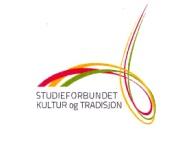 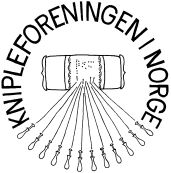 Kursene arrangeres med støtte fraKursene arrangeres med støtte fraKursene arrangeres med støtte fraStudieforbundet Kultur og TradisjonStudieforbundet Kultur og TradisjonStudieforbundet Kultur og Tradisjon